RDM support Penguin project: Important discoveries are printed in bold type!The penguins can reach the age of twenty.They can express themselves with different sounds.Most are black and white in colour.They do not vary in size a lot. See the picture for an example.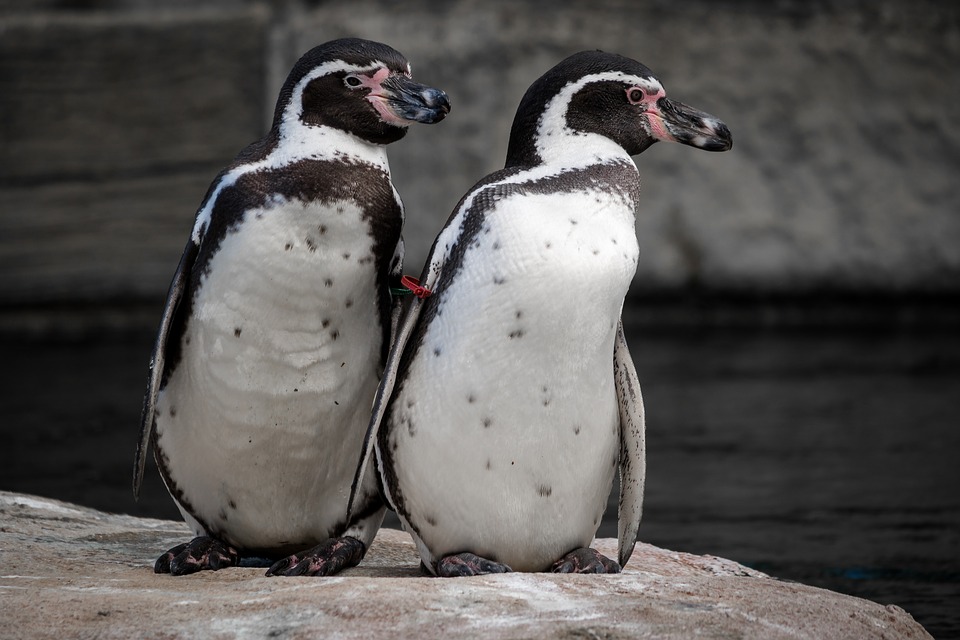 